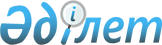 О внесении изменений в постановление Правительства Республики Казахстан от 9 марта 1999 года N 215
					
			Утративший силу
			
			
		
					Постановление Правительства Республики Казахстан от 29 ноября 2001 года N 1546. Утратило силу - постановлением Правительства РК от 21 марта 2003 г. N 288

     Правительство Республики Казахстан постановляет: 

     1. Внести в постановление Правительства Республики Казахстан от 9 марта 1999 года N 215  P990215_   "Об утверждении Программы по профилактике и борьбе с туберкулезом и бруцеллезом сельскохозяйственных животных и птиц на период 1999-2003 годы" (САПП Республики Казахстан, 1999 г., N 8, ст. 60) следующие изменения: 

     1) в приложении 2 к указанному постановлению: 

     ввести в состав Координационного совета по профилактике и борьбе с туберкулезом и бруцеллезом сельскохозяйственных животных и птиц при Правительстве Республики Казахстан: Есимова                  - Министра сельского хозяйства Республики Ахметжана Смагуловича      Казахстан, председателем Кесикбаева               - директора Департамента финансирования Султангали Кабденовича     государственных органов Министерства финансов                              Республики Казахстан Омарова                  - директора Департамента средств массовой Жаная Сейтжановича         информации Министерства культуры, информации и                             общественного согласия Республики Казахстан Талкимбаева              - директора Департамента санитарно- Ануара Казихановича        эпидемиологической службы и функционального                            обеспечения Министерства здравоохранения                                   Республики Казахстан Ракишева                 - директора научно-исследовательского института Галымжана Боранкуловича    туберкулеза Национального центра по проблемам                            туберкулеза Республики Казахстан (по                                       согласованию);      вывести из указанного состава: Мынбаева Сауата Мухаметбаевича, Дурумбетова Еркина Ермековича, Бахмутову Елену Леонидовну, Бектурганова Нуралы Султановича, Исмаилова Шахмурата Шаймовича; 

     строку: "Иванов                  - главный научный сотрудник лаборатории по Николай Петрович           изучению бруцеллеза сельскохозяйственных                                   животных Казахского научно-исследовательского                              ветеринарного института (по согласованию)"                изложить в следующей редакции: "Иванов                  - профессор кафедры эпизоотологии и заразных Николай Петрович           болезней Казахского государственного аграрного                            университета, город Алматы (по согласованию)".      2. Настоящее постановление вступает в силу со дня подписания. 

     Премьер-Министр 

     Республики Казахстан 
					© 2012. РГП на ПХВ «Институт законодательства и правовой информации Республики Казахстан» Министерства юстиции Республики Казахстан
				